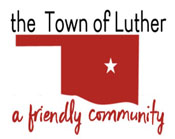 BOARD OF TRUSTEES FOR THE TOWN OF LUTHERSPECIAL MEETING AGENDAIn accordance with the Open Meeting Act, Title 25, Section 311 of the Oklahoma Statutes, the Town of Luther, County of Oklahoma, 108 S. Main Street, hereby calls a Special Meeting of the Luther Board of Trustees, Tuesday, December 22, 2020, at 6:00 p.m. at Town Hall, 108 S. Main St, Luther, OK 73054.Call to order.Invocation. Pledge of Allegiance.Roll Call.Determination of a quorum.Trustee Comments.Trustee 5 – Jenni White, MayorConsideration, discussion and possible action to accept the resignation of the Town Clerk-Treasurer, Kim Bourns, with an effective date of December 9, 2020.Consideration, discussion and possible action to appoint Town Manager, Scherrie Pidcock as interim Town Clerk-Treasurer.Consideration, discussion, and possible action regarding whether to have the Town Clerk-Treasurer elected or appointed, with the understanding that changing the position to appointed would have to be approved by the voters.Consideration, discussion, and possible approval of Resolution No: 2020-24, an Amended Notice of Election and Proclamation Calling for an Election of The Board of Trustees for Three Trustee Positions, and An Amended Resolution of the Board of Trustees of The Town of Luther, Oklahoma, and Mayoral Proclamation Calling and Authorizing the Oklahoma County Election Board to Hold a General Election on April 6, 2021, in The Town of Luther, Oklahoma, for Nomination and Election of Three Trustees to be Elected at Large; Establishing the Filing Periods for the Filing for Office of Town Trustee of Luther, Oklahoma; and Providing for Notice of Election. Consideration, discussion and possible action to name an interim Floodplain Administrator.Citizen participation:  Citizens may address the Board during open meetings on any matter on the agenda prior to the Board taking action on the matter. On any item not on the current agenda, citizens may address the Board under the agenda item Citizen Participation. Citizens should fill out a Citizen’s Participation Request form and give it to the Mayor. Citizen Participation is for information purposes only, and the Board cannot discuss, act or make any decisions on matters presented under Citizen Participation. Citizens are requested to limit their comments to two minutes.Adjourn._______________________________________________ Town Clerk/Treasurer*Agenda Posted Friday, December 18, 2020, at Luther Town Hall, on the website at www.townoflutherok.com and on Facebook at The Town of Luther, prior to 6:00 pm.